Football - -Cheer - -Flag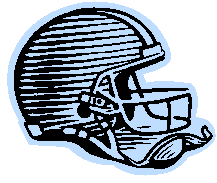       SPARTAN DAY                                 (3rd – 6th)                (K – 6th)                         (K – 2nd)                                    Sign-ups at Barker Field_______________________Date:	Saturday, April 27TH Rain or ShineTime:	10:00 a.m.  – 2:00 p.m.Football  (grades 3-6) $100 plus a $40 personalized jersey feeCheer (grades 3-6) $75Flag Football & Cheer (grades K-2)  $65Football Questions please call Bobby Johnson (937) 903-0894  Cheer Questions please call Brittany Burton 937) 542-1229***FLAG FOOTBALL & FLAG CHEER – Games on Thursday & 7-on-7***Pre-registration begins TODAY! Please visit VVJSF.COM to print your registration form. Also, join our Facebook pages at Valley View Junior Spartan Football and Valley View Junior Spartan CheerleadersMail registration and payment to:P.O. BOX 201 Farmersville, Oh 45325*Late fee of $25 for football on all registrations POSTMARKED after June 30, 2019NO FOOTBALL registrations accepted after July 14th, 2019NO CHEER registrations accepted after June 15th, 2019***All new players (3rd-6th) are required to provide a copy of Birth Certiﬁcate******All players (3rd-6th) are required to have updated physicals***IMPORTANT DATES for 3rd  through 6th football*7/16- 7/18 Camp @ the High School, 9-11am*7/22 PHYSICALS MUST BE TURNED IN OR PLAYER CANNOT CONDITION*7/22 CONDITIONING STARTS (KERCHER PARK)*7/31 1st DAY OF PADS (must have completed 7days of conditioning)*Date TBA  Weigh – In’s @ BrookvilleIMPORTANT DATES FOR CHEER 3rd through 6th *05/18 - UNIFORM FITTING (3rd – 6th grade only) *08/03 - CHEER CAMP (3rd – 6th grade) 1-6pm – MUST HAVE PHYSICAL TO PARTICIPATE*08/05 – FIRST PRACTICE (all grades K-6th)